Government of Madhya Pradesh – Effective delivery of psycho social support for children during COVID 19Background:COVID 19 has affected the entire world and the consequent lockdown has further affected human life style. The situation is grim because there has been loss in many ways, separation, suffering and death. Restriction on freedom of movement has adversely affected everyone. Economic stress, particularly for the poor and the lower middle class is immense. In the midst of all these chaos, children are the most affected, both physically and psychologically. They are scared of the virus for themselves and for their family members, they are anxious because they are out of school, and they are not able to meet their friends; they cannot go out to play or hang around. Further, they are also victims of the stress and abuse played out in the family space because of the growing anxiety. Their social connect is limited to online engagements; this also pauses many risks to children.  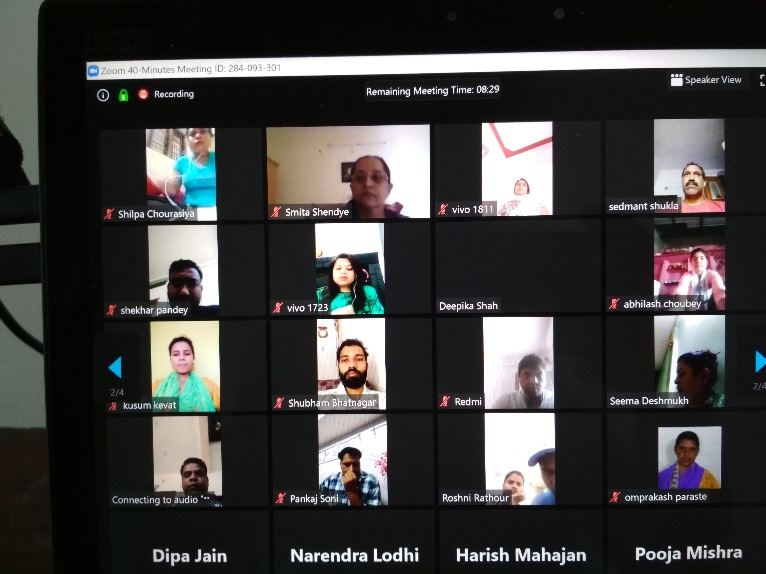 Strategy and Interventions: In this challenging circumstance, Government of Madhya Pradesh (GoMP) in partnership with UNICEF rolled out the Psycho Social Support programme for Children. UNICEF with GoMP had during 2018-19 had capacitated a group of about  108 counsellors from District Child Protection Units, Chidline, Child Care Institutions and CSOs, with technical support from National Institute of Mental Health and Neuro Sciences (NIMHANS), Bangalore. As COVID 19 struck the state, among them 69 counsellors were further trained online to provide effective counselling support to children and equipped them with technically sound information on COVID 19. They were also briefed about the ethics of counselling over telephone or via online. They were assigned to all the 52 districts of the state, to support children in child care institutions and community settings, including children of migrant labour families to provide counselling support. The administration of the institutions were briefed of the protocols of providing PSS to children in the Homes, and contact numbers of the counsellors were shared across various networks, departments and agencies working with children within the state so that their services are sought.Outcome: The outcome of this engagement was very empowering. The counsellors conduct one to one counselling sessions and group sessions. The individual counselling sessions are mostly conducted via telephone call or whatsapp video call, while the group sessions through video call and WhatsApp call. They impart the information on COVID 19, safety measures including handwashing and social distancing, as well as bust certain myths and misinformation among children and the care givers. More importantly, they help children to address their anxiety and stress. Some of the issues that children have discussed with the counsellors include fears about infection to themselves, family members and friends and about death, fear on account of the breakdown of school, anxiousness on account of their inability to meet and play with friends; problems at home; etc. The counsellors through group sessions have been able to conduct various creative activities in the CCIs. Children have developed posters, paintings, poetry songs, theatre activities on the theme of COVID as well as other issues. These engagements have created a positive environment in the institution and children have been creatively engaged. Handwashing is done in a creative manner. Technology is used very effectively by the CCIs to engage with children, virtually. On account of the regular engagement of the counsellors, monitoring of the CCI and addressing any issues children face has also been more effective. Any challenges that children face has been brought to the attention of the District level authorities and sorted out, including about food/menu, supply including that sanitation materials and medicines etc. There are also few instances where the staff of CCIs take psycho-social support of counsellors.During the last 3 weeks, since the operationalization of this support service 2600 children (34% girls and 66% boys) have been supported with counselling service. Among them 739 children have sought individual counselling support and 1861 children have received group counselling support. In addition over 98 adults have been supported with psycho-social support by counsellors.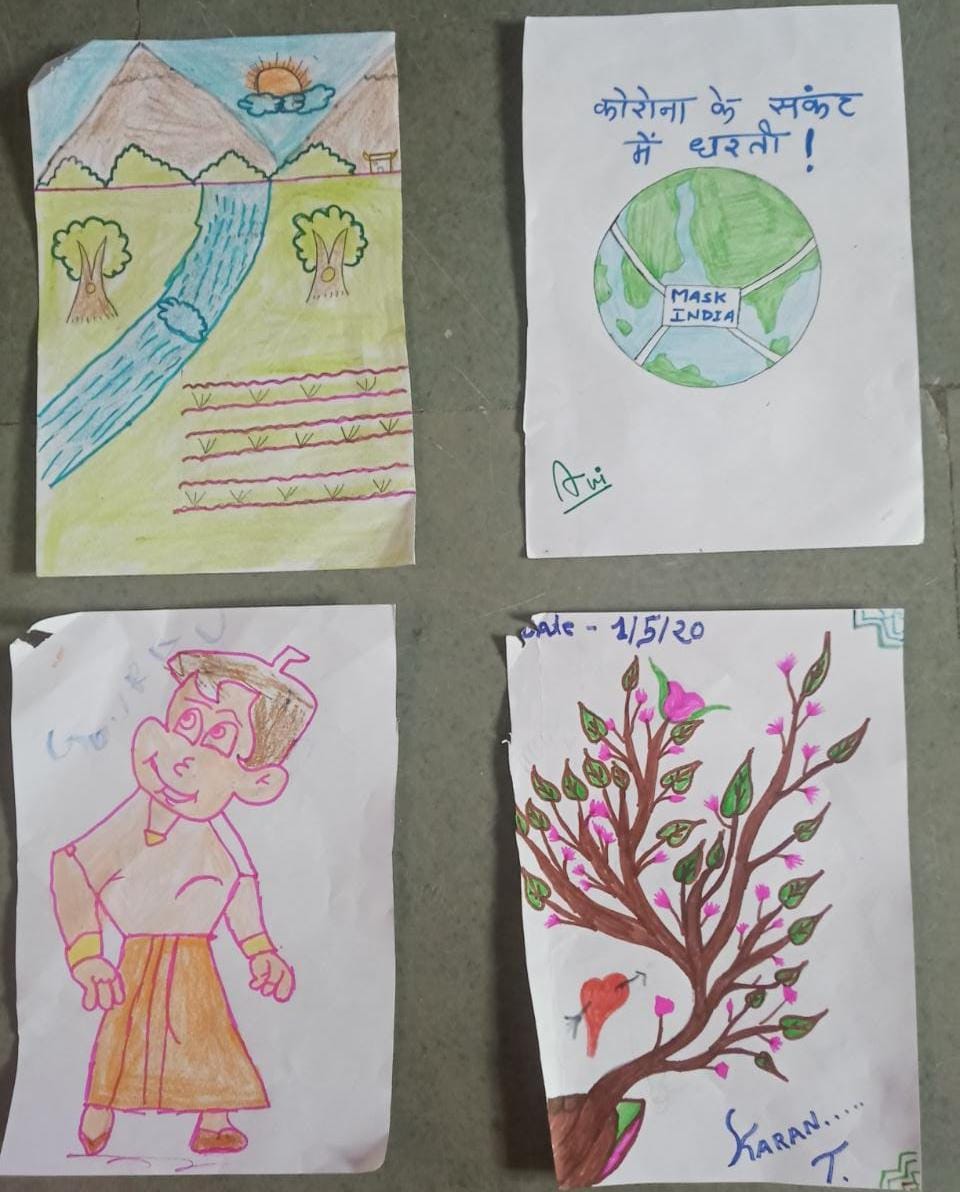 Key Learnings and Next Steps:It is extremely critical to provide counselling support to children both at normal times, and more especially during difficult times, such as this. However, children do not generally need very complex counselling support. They need a friendly and re-affirming person to listen to them, to talk to them and re-assure them. Their fears need to be addressed and they need to be provided with correct information. They also need someone who they can clarify their doubt and fears. Overall, the counsellor is a person who they can trust and feel good. This experience is also revealing that bare-foot counselors can do wonders. Most counsellors assigned to children are not academically qualified counsellors, but individuals who have experience of working with children and have gained sensitivity and commitment to children. They are also individuals who have a great sense of empathy. The Department of Women and Child Development with UNICEF and NIMHANS carries out refresher and reiview programmes with the pool of counselors on 2-3 week basis, which will address some of the implementation challenges. The counselors maintain their daily case diary and daily report. They submit their weekly report on specified proforma. Whatsapp group is used as a medium for the counsellors to share their experiences, concerns and achievements. The Counsellors have expressed their great sense of satisfaction and fulfilment in being part of this venture. Some of them are in fact peer-counsellors to the other. 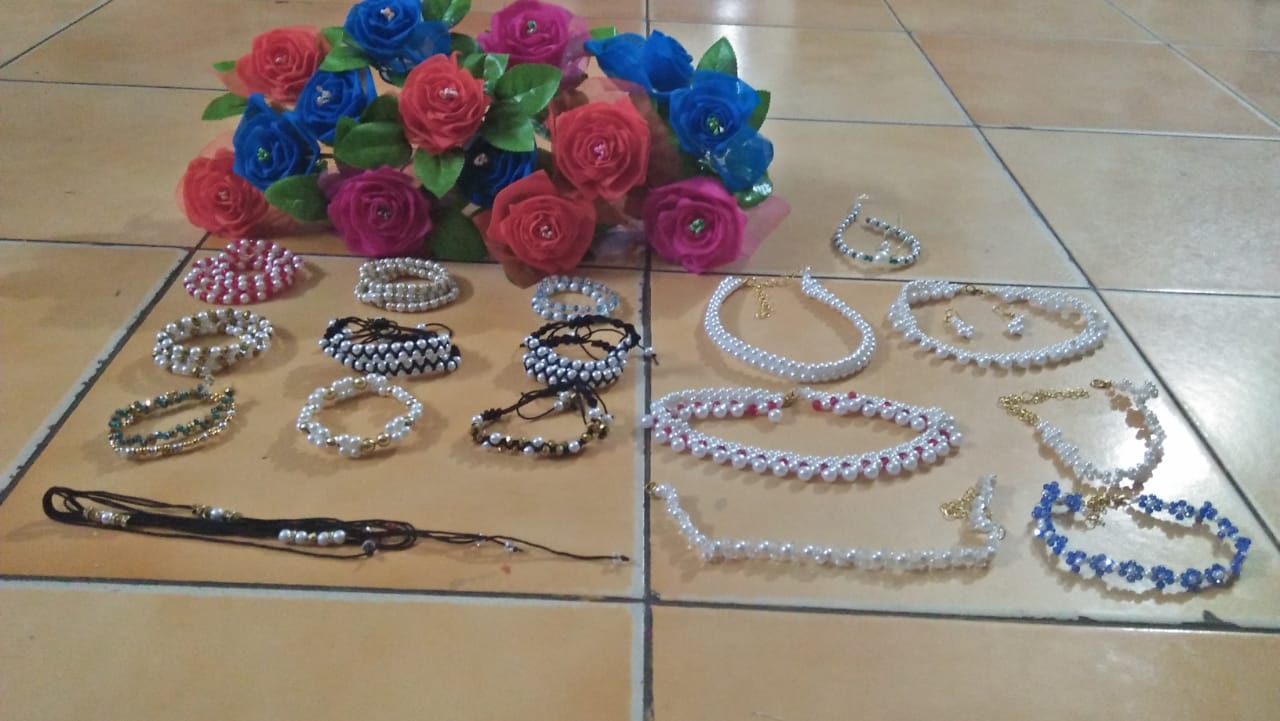 It is agreed between GoMP and UNICEF to sustain this programme and strengthen the counsellors through refreshers and mentoring programme.